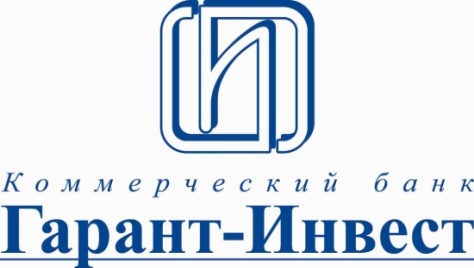 ПОРЯДОК ОПРЕДЕЛЕНИЯ ФИНАНСОВЫХ РЕЗУЛЬТАТОВ ДОВЕРИТЕЛЬНОГО УПРАВЛЕНИЯ 
И ВОЗНАГРАЖДЕНИЯ ДОВЕРИТЕЛЬНОГО УПРАВЛЯЮЩЕГО         Доверительный управляющий имеет право на вознаграждение, предусмотренное Договором доверительного управления, а также на возмещение необходимых расходов, произведенных им при доверительном управлении, в соответствии с законодательством Российской Федерации.Термины и определенияОсновное вознаграждение (В) – вознаграждение Доверительного управляющего, зависящее от рыночной стоимости имущества в управлении.Премия (П) – вознаграждение Доверительного управляющего, зависящее от изменения рыночной стоимости имущества в управлении за отчетный период.Отчетный период (Т) – срок в календарных днях (Т=Т1–Т0+1), установленный Сторонами для определения финансовых результатов доверительного управления и расчета суммы премии Доверительного управляющего (П) за осуществление доверительного управления Имуществом Учредителя управления;Отчетная дата (Т1) - последний день отчетного периода, на который производится определение финансовых результатов и расчет вознаграждения Доверительного управляющего;Начальная дата (Т0) - первый день отчетного периода. Первый день первого отчетного периода определяется датой передачи Доверительному управляющему Имущества согласно Договору доверительного управления. Если Имущество в доверительное управление передается поэтапно, то первый день первого отчетного периода определяется датой передачи в доверительное управление первого пакета ценных бумаг или денежных средств (в зависимости от того, какой из объектов доверительного управления будет передан ранее);Рыночная стоимость имущества РСИ(Ti) - на дату осуществления расчета Ti - совокупная сумма стоимости ценных бумаг (С) и средств инвестирования в ценные бумаги, находящихся в доверительном управлении. Порядок определения стоимости ценных бумаг определен в Методике оценки стоимости объектов доверительного управления, установленной внутренними документами Доверительного управляющего.Изменение рыночной стоимости имущества  ИРСИ(Т) (Финансовый результат) за отчетный период – изменение стоимости Имущества Учредителя управления в результате совершенных в течение отчетного периода сделок, изменения курсовой стоимости ценных бумаг, получения доходов (процентов, купонных выплат, дивидендов), определяемое следующим образом:ИРСИ(Т) = РСИ(T1) - РСИ(T0) + OUT(T) – IN(T), гдеРСИ(T1), РСИ(T0) – стоимость имущества на соответствующие даты,OUT(T) – стоимость ценных бумаг и сумма денежных средств, изъятых Учредителем управления из доверительного управления в течение отчетного периода Т,IN(T) – стоимость ценных бумаг и сумма денежных средств, дополнительно переданных Учредителем управления в доверительное управление в течение отчетного периода Т.Относительное изменение рыночной стоимости имущества ОИРСИ(Т) (Доходность) за отчетный период определяется следующим образом:ОИРСИ(Т)=ИРСИ(Т)*365(366)*100/РСИ(Т0)/Т 365(366) – количество дней в годуОпределенный таким образом финансовый результат учитывает расходы, связанные с доверительным управлением, в частности:- по уплате вознаграждения Депозитариям в течение Отчетного периода;- по уплате вознаграждения лицам, осуществляющим ведение реестра владельцев ценных бумаг в течение Отчетного периода;- по уплате вознаграждения торговым системам;- иные расходы, связанные с управлением Имуществом Учредителем управления.При расчете ОИРСИ:- при отсутствии значения РСИ на предыдущую дату за неё принимается первоначальная стоимость Активов, указанная в Приложении № 2 к Договору доверительного управления, скорректированная на сумму Активов, зачисленных или списанных  в течение Отчетного периода;- в Отчетном периоде, следующим за периодом, по результатам которого не взималась премия Доверительного управляющего, за значение РСИ на предыдущую дату принимается РСИ на конец последнего Отчетного периода, в котором взималась премия Доверительного управляющего.Вознаграждение Доверительному управляющемуВознаграждение Доверительного управляющего состоит из основного вознаграждения и премии.Основное вознаграждение составляет 1% годовых от рыночной стоимости имущества в управлении за отчетный период (Т). Основное вознаграждение рассчитывается  за каждый день в размере 1% от 1/365(366) части рыночной стоимости имущества на день расчета и взимается в безакцептном порядке одной суммой не позднее 10 (десяти) рабочих дней с момента окончания каждого отчетного периода. В случае, если определенный по вышеуказанным правилам размер финансового результата (прибыли) ИРСИ(Т) – величина положительная, Учредитель управления обязан уплатить Доверительному управляющему премию за доверительное управление имуществом Учредителя управления, размер которой определяется следующим образом:Премия Доверительного управляющего взимается в безакцептном порядке не позднее 10 (десяти) рабочих дней с момента окончания отчетного периода. Отчетный период для расчета премии Доверительного управляющего равен одному календарному году. Премия определяется по окончании календарного года. В случае заключения Договора доверительного управления и передачи имущества в течение календарного года премия исчисляется с даты начала управления и до конца календарного года, то есть по 31 декабря включительно.Отчетный период для расчета основного вознаграждения Доверительного управляющего равен календарному месяцу. Первым днем первого отчетного периода считать __________________20_г.Отчетной датой, относящейся к первому отчетному периоду считать  __________________ 20_ г.В случае истечения срока действия Договора доверительного управления до окончания отчетного периода, либо досрочного расторжения Договора доверительного управления, отчетной датой (Т1) считается день, предшествующий дню прекращения (досрочного расторжения) Договора доверительного управления, а отчетный период (Т) считается равным количеству календарных дней с начала Отчетного периода до  прекращения (досрочного расторжения) Договора доверительного управления. Доверительный управляющий возмещает свои расходы, связанные с доверительным управлением имуществом Учредителя управления за счет имущества Учредителя управления или доходов от использования этого имущества. Возмещение производится в размере фактических затрат по мере расходования средств. Возмещению подлежат следующие виды  расходов:Вознаграждение сторонних биржевых и иных торговых, депозитарных и расчетных систем, посредников, оказывающих услуги по приобретению (продаже) имущества Учредителя управления.Комиссии сторонних банков за обслуживание соответствующих операций Доверительного управляющего, в целях управления имуществом Учредителя управления.Вознаграждение, взимаемое реестродержателями и транфер-агентами за перерегистрацию ценных бумаг, входящих в имущество Учредителя управления.Вознаграждения и комиссии, уплачиваемые поверенным, агентам, брокерам и иным лицам, привлекаемым Доверительным управляющим в соответствии с Договором доверительного управления для обеспечения осуществления операций доверительного управления имуществом Учредителя управления.Издержки, связанные с осуществлением документооборота и информационного обмена в связи с исполнением Доверительным управляющим своих обязательств по доверительному управлению.Расходы, связанные с оплатой юридических услуг, а также расходы, понесенные в связи с судебными разбирательствами по поводу имущества Учредителя управления.Налоги, которыми может облагаться имущество Учредителя управления или которые могут выплачиваться за счет этого имущества, или любые другие налоги, пошлины и сборы, которые могут возникнуть в будущем при изменении налогового законодательства Российской Федерации, и которые связаны с доверительным управлением имуществом Учредителя управления.Иные расходы, связанные с доверительным управлением этим имуществом, подлежащие возмещению за счет этого имущества или использования доходов (прибыли) от использования имущества Учредителя управления в соответствии с законодательством Российской Федерации.ОИРСИ, % годовыхПремия (П), % от ИРСИдо 10%010% и более20% от части ИРСИ, превышающей 10% годовых